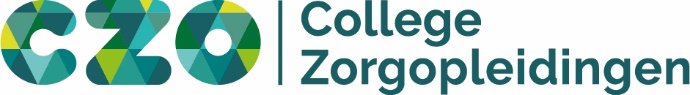 
Verklaring gevolgd onderwijs en studieresultaten betreffende:
- Stralingsbescherming voor Radiologisch Laboranten
- Toezichthoudend Medewerker StralingsbeschermingHierbij verklaar ik het bovenstaande naar waarheid te hebben ingevuld.
Deze verklaring dient bij;de diploma-aanvraag voor het Getuigschrift Radiodiagnostisch- of Radiotherapeutisch Laborant geüpload te wordenaanvraag  voor certificaat Toezichthoudend Medewerker Stralingsbescherming geüpload te wordenNaam student:Geboortedatum:Datum aanvraag:Toezichthoudend Medewerker Stralingsbescherming uitstroomprofiel Medische Toepassingen (TMS –MT)Toezichthoudend Medewerker Stralingsbescherming uitstroomprofiel Medische Toepassingen (TMS –MT)Cijfer examen “Deskundigheid in de Stralingsbescherming voor Radiologisch Laboranten (voorheen niveau 4A/B) Voldoende uitgevoerd practicum behorend bij voorheen niveau 4A/B en TMS-MT/ VRSVoldaan/niet voldaanVoldoende beoordeelde opdracht ter afsluiting TMS- trajectVoldaan/niet voldaanToezichthoudend Medewerker Stralingsbescherming uitstroomprofiel Verspreidbare Radioactieve Stoffen niveau D (TMS-VRS-D) Toezichthoudend Medewerker Stralingsbescherming uitstroomprofiel Verspreidbare Radioactieve Stoffen niveau D (TMS-VRS-D) Cijfer examen “Deskundigheid in de Stralingsbescherming voor Radiologisch Laboranten (voorheen niveau 4A/B) Voldoende uitgevoerd practicum behorend bij voorheen niveau 4A/B en TMS-MT/ VRSVoldaan/niet voldaanVoldoende beoordeelde opdracht ter afsluiting TMS- trajectVoldaan/niet voldaan Toezichthoudend Medewerker Stralingsbescherming uitstroomprofiel Verspreidbare Radioactieve Stoffen Niveau C (TMS-VRS-C)Toezichthoudend Medewerker Stralingsbescherming uitstroomprofiel Verspreidbare Radioactieve Stoffen Niveau C (TMS-VRS-C)Cijfer examen “Deskundigheid in de Stralingsbescherming voor Radiologisch Laboranten (voorheen niveau 4A/B) Voldoende uitgevoerd practicum behorend bij voorheen niveau 4A/B en TMS-MT/ VRSVoldaan/niet voldaanVoldoende beoordeelde opdracht ter afsluiting TMS- trajectVoldaan/niet voldaanNaam verantwoordelijk opleider stralingsbeschermingInstellingHandtekening